Система быстрых платежейСистема быстрых платежей Банка России (СБП) — система, позволяющая гражданам переводить средства по идентификатору (в настоящее время — по номеру телефона) получателя, даже если стороны перевода имеют счета в разных кредитных организациях.Без комиссии до 100 000 руб. в месяц в другие банки.Подробнее на официальном сайте https://sbp.nspk.ru/participants/ 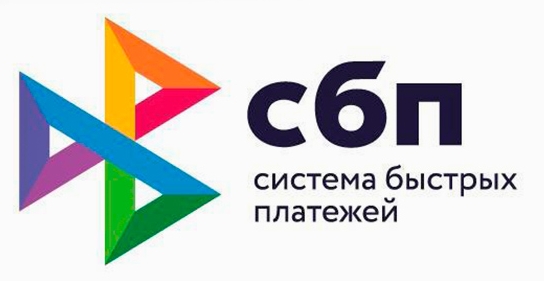 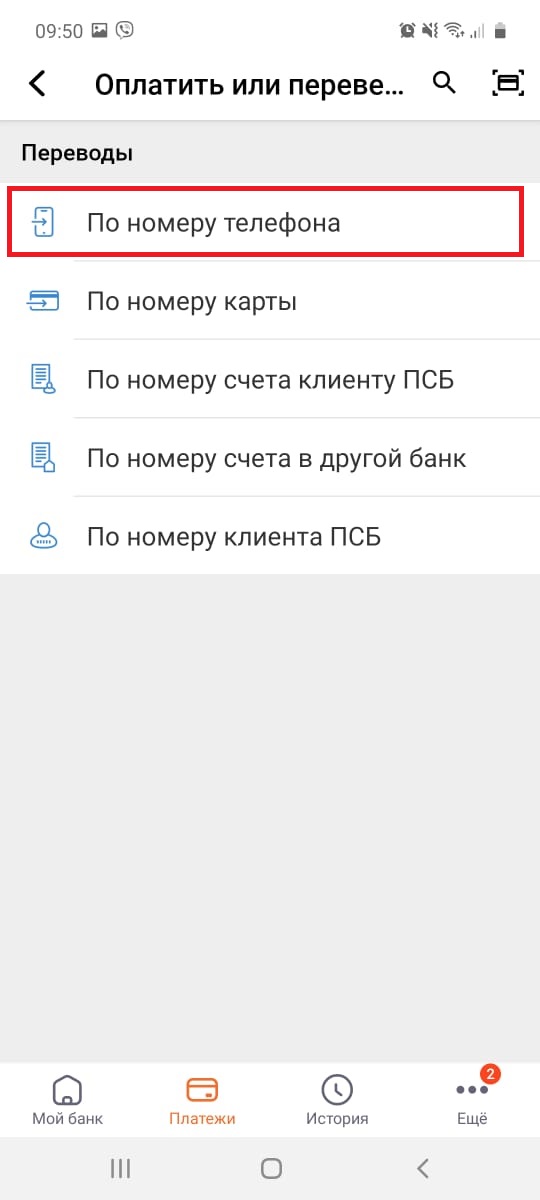 Шаг №1.
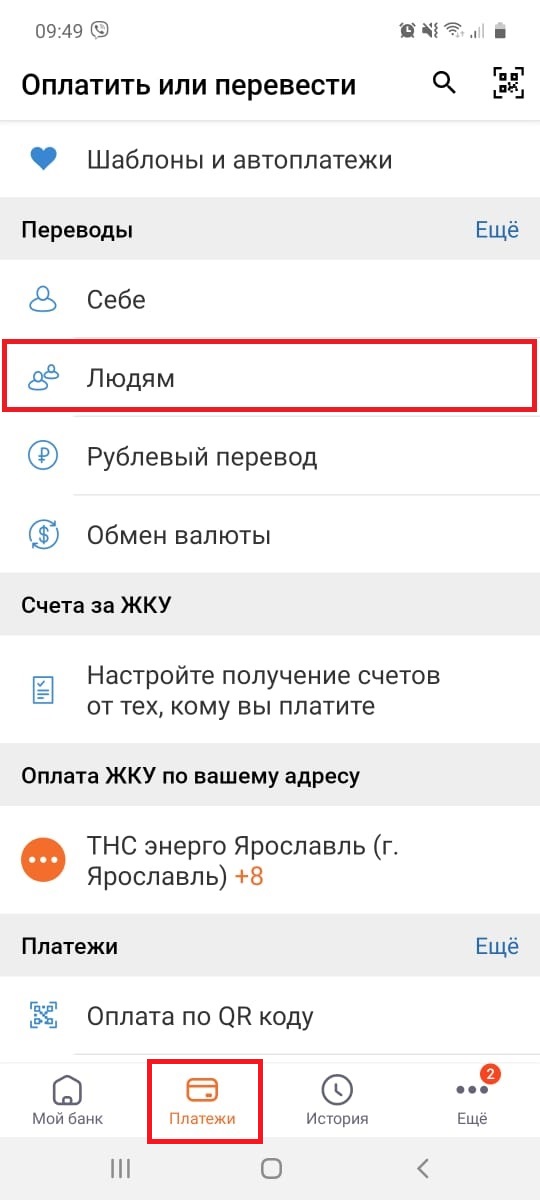 Шаг №3.
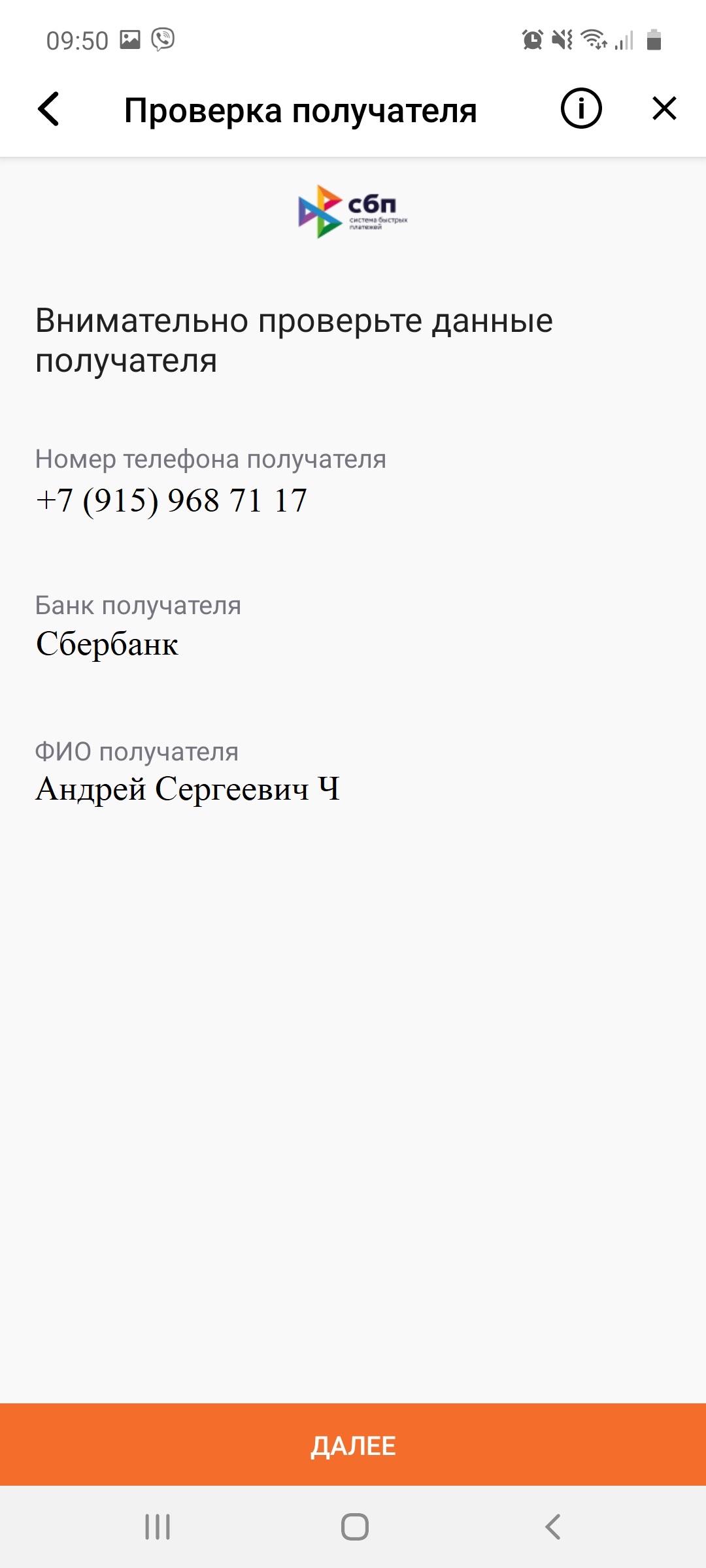 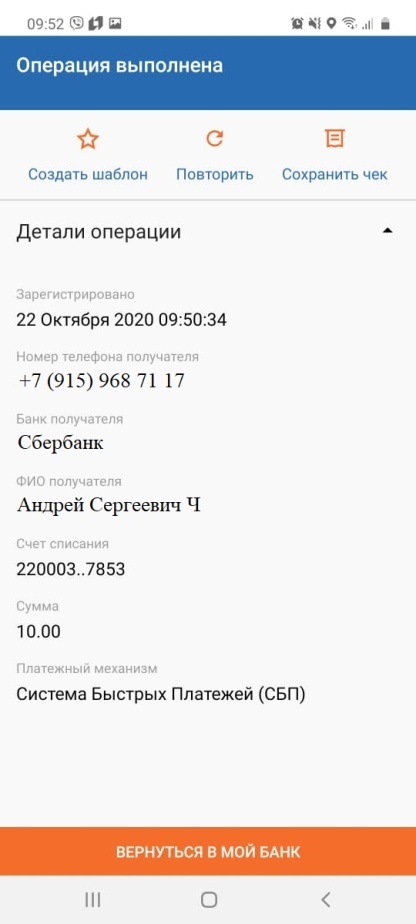 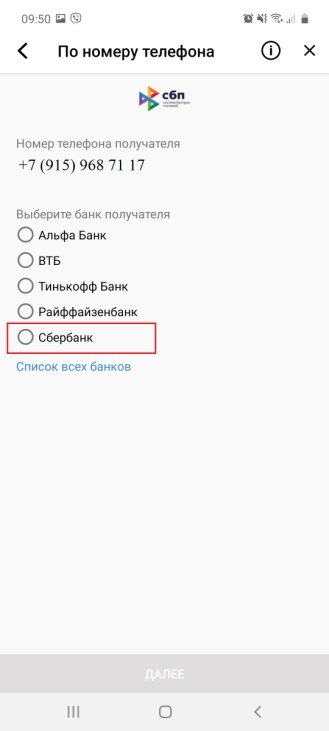 Шаг №5.
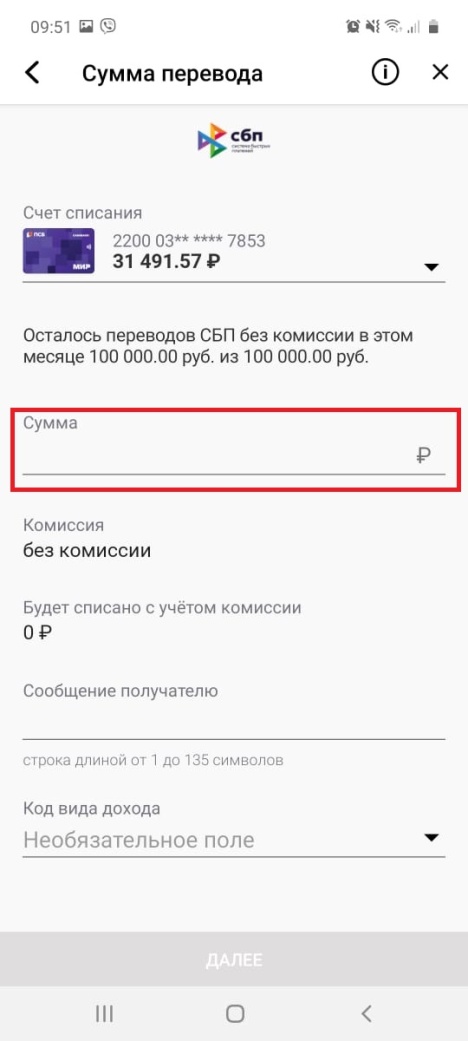 